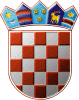 REPUBBLICA DI CROAZIACOMMISSIONE ELETTORALE CITTADINACITTÀ DI PULA-POLACLASSE: 013-03/21-01/1N.PROT: 2168/01-02-05-0306-21-29PULA - POLA, 29 aprile 2021In base dell’articolo 22 della Legge sulle elezioni amministrative (”Gazzetta ufficiale”, n. 144/12,121/16, 98/19, 42/20,144/20 e 37/21), la Commissione elettorale cittadina della Città di PULA-POLA, deliberando sulla proposta delle candidature presentate dal proponente DEMOKRATI/DEMOCRATI, HRVATSKA SELJAČKA STRANKA/PARTITO CONTADINO CROATO - HSS, HRVATSKI LABURISTI - STRANKA RADA – LABURISTI/ LABURISTI CROATI – PARTITO DEL LAVORO - LABURISTI, stabilisce e accetta la VALIDITÀ DELLA CANDIDATURAPER LE ELEZIONI A SINDACO E VICE SINDACODELLA CITTÀ DI PULA-POLACandidato: MAJA ŠARIĆ; POLA, VIA CAPODISTRIA 58; nata il 28/01/1977; CIP: 19518818172; F. Candidato a vice sindaco: IVAN LUKEŽ; POLA, VIA VALDIBECCO 51; nata il 02/03/1989; CIP: 12773755702; M.DEMOKRATI/DEMOCRATIHRVATSKA SELJAČKA STRANKA/PARTITO CONTADINO CROATO - HSSHRVATSKI LABURISTI - STRANKA RADA – LABURISTI/  LABURISTI CROATI – PARTITO DEL LAVORO - LABURISTIIL PRESIDENTEIGOR RAKIĆ, m.p.